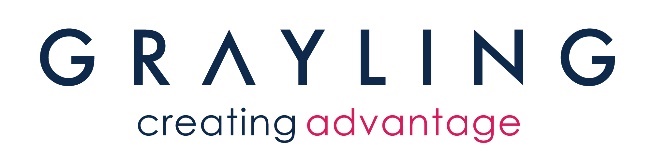 
Grayling Poland jest jedną z największych agencji Public Relations i Public Affairs w Polsce, która od ponad 25 lat wspiera rozwój klientów zapewniając im strategiczne doradztwo komunikacyjne. Jesteśmy częścią międzynarodowej sieci Huntsworth oraz hubem na region CEE. Grayling w Polsce to ponad 50 wykwalifikowanych konsultantów w trzech działach: korporacyjnym, Public Affairs i konsumenckim i 800 na świecie, pracujących w 40 biurach w Europie, USA i Azji. W oparciu o bogate doświadczenie i szeroką ofertę naszych usług, analizujemy otoczenie biznesowo-komunikacyjne firm, opracowujemy strategie i tworzymy skuteczne kampanie. Budujemy relacje z szerokim otoczeniem biznesowym firmy: mediami, pracownikami, lokalnymi społecznościami, konsumentami, decydentami i influencerami. Dbamy o wiarygodność przekazu oraz chronimy wypracowany przez lata kapitał – reputację klientów i marek.Więcej na: www.grayling.plStanowisko: Stażysta w dziale korporacyjnym W związku z nieustannym rozwojem poszukujemy osoby do wsparcia naszego zespołu PR korporacyjnego w codziennej pracy.Ogólne wymagania wobec kandydatów:umiejętność sprawnego przygotowywania i redagowania przejrzystych i zrozumiałych tekstów umiejętność sprawnego wyszukiwania i przedstawiania zebranych informacjidobra znajomość języka angielskiegosprawne posługiwanie się programami z pakietu MS Office dokładnośćchęć do dalszego rozwoju i naukidostępność przez minimum 3 miesiące (chętnie dłuższa, stała współpraca); chętnie student/-ka 4 lub 5 roku lub student/-ka studiów zaocznych Zakres obowiązków:bieżące wsparcie w projektach z zakresu PR korporacyjnegowsparcie przy organizacji spotkań prasowych i innych wydarzeń zależnie od potrzeb klienta monitoring mediówprzygotowywanie tekstówtłumaczeniawykonywanie researchówprzygotowywanie raportów i podsumowańCo oferujemy:płatny staż udział w realizacji ciekawych projektów dla uznanych, globalnych marekmożliwość zdobycia doświadczenia w jednej z największych agencji PR w Polscepraca w zespole doświadczonych profesjonalistówdostęp do międzynarodowego know-how i szerokiej listy szkoleń w ramach autorskiego programu Grayling Advantage Academymiłą i przyjazną atmosferę w zgranym zespolewysoką kulturę organizacyjną opartą na współpracy, szacunku i zaufaniu Miejsce pracy - Warszawa (model hybrydowy) lub zdalnieCV w języku polskim, z dopiskiem „Staż” w tytule maila, prosimy przesyłać do 29.07.2022 na adres: urszula.frackiewicz@grayling.com Zastrzegamy, że skontaktujemy się z wybranymi kandydatami.Prosimy o załączenie w CV poniższej klauzuli: Wyrażam zgodę na przetwarzanie moich danych osobowych dla potrzeb niezbędnych do realizacji procesu rekrutacyjnego, zgodnie z przepisami ustawy z 29.08.1997 o ochronie danych osobowych (Dz.U. z 2002 r. Nr 101, poza 926 z póź.zm.)